МИНИСТЕРСТВОЭКОНОМИЧЕСКОГО РАЗВИТИЯ ПРИДНЕСТРОВСКОЙ МОЛДАВСКОЙ РЕСПУБЛИКИП Р И К А Зот 24 июля 2018 года							                                 № 573г. ТираспольО введении в действие нормативных документов по стандартизации на территории Приднестровской Молдавской Республики(опубликование в газете «Приднестровье» от 28 июля 2018 года № 135)В соответствии с Законом Приднестровской Молдавской Республики от 23 ноября 1994 года «О стандартизации» (СЗМР 94-4) с изменениями и дополнением, внесенным законами Приднестровской Молдавской Республики от 22 июля 1999 года № 185-ЗИД (СЗМР 99-3), от 6 апреля 2000 года № 271-ЗИД (СЗМР 00-2), от 4 мая 2000 года № 290-ЗД (СЗМР 00-2), от 10 июля 2002 года № 152-ЗИД-III (САЗ 02-28), от 12 марта 2004 года № 397-ЗИ-III (САЗ 04-11), от 28 декабря 2007 года № 374-ЗД-IV (САЗ 07-53), от 10 апреля 2009 года № 719-ЗД-IV (САЗ 09-15), от 5 апреля 2016 года № 64-ЗИ-VI (САЗ 16-14), Постановлением Верховного Совета Приднестровской Молдавской Республики от 21 мая 2002 года № 584 «О признании рамочной нормой права на территории Приднестровской Молдавской Республики Соглашения «О проведении согласованной политики в области стандартизации, метрологии и сертификации» (с оговоркой) Межгосударственного совета по стандартизации, метрологии и сертификации» (САЗ 02-21), на основании ходатайства ГУП «Институт технического регулирования и метрологии» и в целях актуализации нормативной базы стандартов, 
п р и к а з ы в а ю:1. Ввести в действие на территории Приднестровской Молдавской Республики в качестве государственных стандартов Приднестровской Молдавской Республики следующие межгосударственные стандарты:а) без редакционных изменений:1) ГОСТ ISO 3890-2-2013 «Молоко и молочные продукты. Определение остаточного содержания хлорорганических соединений (пестицидов). Часть 2. Методы очистки экстракта и подтверждение»;2) ГОСТ 32902-2014 «Крахмал и крахмалопродукты. Термины и определения»;б) с редакционными изменениями, соответствующими требованиям законодательства Приднестровской Молдавской Республики:1) ГОСТ ISO 3890-1-2013 «Молоко и молочные продукты. Определение остаточного содержания хлорорганических соединений (пестицидов). Часть 1. Общие положения и методы экстракции»;2) ГОСТ 20375-2014 «Установки электрогенераторные с двигателями внутреннего сгорания. Термины и определения»;3) ГОСТ 23009-2016 «Конструкции и изделия бетонные и железобетонные сборные. Условные обозначения (марки)»;4) ГОСТ 23120-2016 «Лестницы маршевые, площадки и ограждения стальные. Технические условия»;5) ГОСТ 23162-2014 «Установки электоргенераторные с двигателями внутреннего сгорания. Система условных обозначений»;6) ГОСТ 23454-2016 «Молоко. Методы определения ингибирующих веществ»;7) ГОСТ 24846-2012 «Грунты. Методы измерения деформаций оснований зданий и сооружений»;8) ГОСТ 24849-2014 «Вода. Методы санитарно-бактериологического анализа для полевых условий»;9) ГОСТ 24856-2014 «Арматура трубопроводная. Термины и определения»;10) ГОСТ 26047-2016 «Конструкции строительные стальные. Условные обозначения (марки)».2. На официальном сайте Министерства экономического развития Приднестровской Молдавской Республики (http://minregion.gospmr.org/index.php/gos-reestry) в двухнедельный срок со дня официального опубликования настоящего Приказа разместить текст либо ссылку на сайт, содержащий текст введенного стандарта, согласно пункту 1 настоящего Приказа.3. Настоящий Приказ вступает в силу со дня, следующего за днем его официального опубликования в газете «Приднестровье».Заместитель Председателя Правительства Приднестровской Молдавской Республики –министр                                                                                                                      С.А. Оболоник  МИНИСТЕРУЛ ДЕЗВОЛТЭРИЙ ЕКОНОМИЧЕАЛ РЕПУБЛИЧИЙМОЛДОВЕНЕШТЬ НИСТРЕНЕ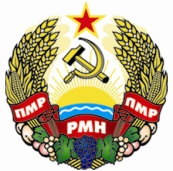 МIНIСТЕРCТВО ЕКОНОМIЧНОГО РОЗВИТКУПРИДНIСТРОВСЬКОIМОЛДАВСЬКОI РЕСПУБЛIКИ